Rękawice narciarskie damskie 4fKażdy miłośnik zimowego szusowania po stoku powinien posiadać odpowiednie wyposażenie. Rękawice narciarskie damskie 4f sprawdzą się w tej roli idealnie!Szykujesz się na wyjazd w góry? Kompletujesz sprzęt narciarski? Jednym z ważnych elementów będą także rękawice narciarskie damskie 4f. Aby zapewnić sobie bezpieczeństwo na stoku oraz przyjemną i komfortową jazdę warto zaopatrzyć się w jakościowo dobre i profesjonalne produkty. Sprawdźmy gdzie szukać tych najlepszych.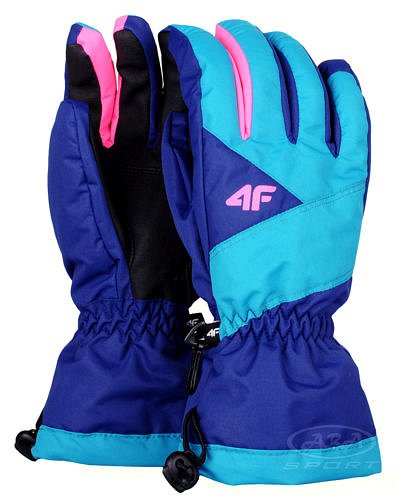 Które wybrać?Rękawice narciarskie damskie 4f są odpowiednie na każdego miłośnika tego sportu zimowego. Utrzymują ciepło oraz chronią dłonie przed mrozem. Są bardzo wygodne, a wszystko za sprawą miękkiej wyściółki wewnętrznej. Ponadto nie przepuszczają wilgoci. Są wyposażone w specjalną membranę, która umożliwia odpowiednią cyrkulację powietrza. Gumka przyszyta wokół nadgarstka uniemożliwia przedostanie się nieproszonego śniegu pod rękawiczkę. Dzięki tym wszystkim funkcjonalnością jazda na nartach będzie przyjemna i komfortowa. Taki dodatek spełni swoją rolę również podczas górskich spacerów i wędrówek.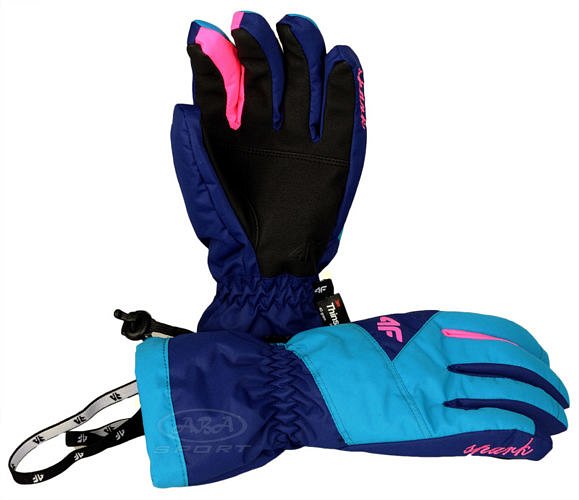 Profesjonalne rękawice narciarskie damskie 4fJeśli zależy Ci na wysokiej jakości materiałów, to rękawice narciarskie damskie 4f są stworzone właśnie dla Ciebie. Wykonane są z poliestru oraz zabezpieczone warstwą ociepleniową. Dzięki temu ciepło dłoni jest utrzymywane na równym poziomie i zapobiega nieprzyjemnemu uczuciu chłodu. Antypoślizgowy materiał jest przydatny podczas upadku. Firma 4f znana jest na całym świecie. Wyróżnia się profesjonalnymi produktami, które przeznaczone są dla osób początkujących, jak i zaawansowanych. Ponadto podąża za najnowszymi trendami. W asortymencie można znaleźć stylowy design i oryginalne kolory, które sprawdzą się również na co dzień. 